PENGARUH BEBAN KERJA TERHADAP PRODUKTIVITAS KERJA KARYAWAN PADA SILOAM HOSPITALS MANADOSKRIPSIDiajukan Untuk Memenuhi Salah Satu Syarat Guna Memperoleh Gelar Sarjana Sains Terapan (SST) Pada Program Studi Manajemen BisnisOlehCLAUDIA CINDY KIOLOLNIM : 14 053 131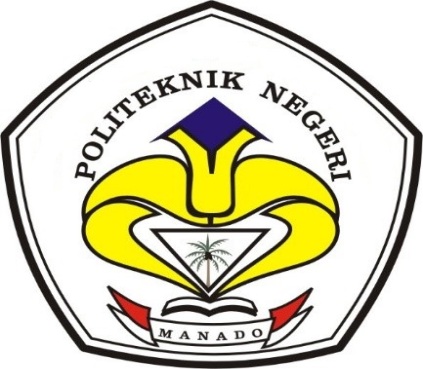 POLITEKNIK NEGERI MANADOJURUSAN ADMINISTRASI BISNISPROGRAM STUDI MANAJEMEN BISNIS D-IV2018DAFTAR ISIHALAMAN JUDUL		iABSTRAK		iiMOTTO		ivLEMBAR PERSETUJUAN DAN PENGESAHAN..............................		vLEMBAR PERSETUJUAN PEMBIMBING		viLEMBAR KEASLIAN SKRIPSI.............................		viiBIOGRAFI...................................................................................		viiiKATA PENGANTAR .................................		ixDAFTAR ISI.................................		xiDAFTAR TABEL.................................		xiiiDAFTAR GAMBAR.................................		xivBAB I 	PENDAHULUAN1.1  Latar Belakang		11.2  Rumusan Masalah		31.3  Identifikasi Masalah		41.4  Tujuan Penelitian 	       41.5  Manfaat Penelitian ........................................................		5BAB II	KERANGKA PEMIKIRAN TEORITIS  2.1  Teori SDM (Sumber Daya Manusia)		6 2.2  Teori Rancangan Pekerjaan		6 2.3  Konsep	Beban kerja karyawan 		7 2.4  Konsep Produktivitas kerja karyawan		14 2.5  Hubungan Antar konsep		18 2.6  Tinjauan Pustaka ..................................................................      19 2.7  Kerangka Pikir ......................................................................		20 2.8  Hipotesa ................................................................................		22BAB III	METODOLOGI PENELITIAN3.1  Tempat dan Waktu Penelitian		233.2  Jenis dan Metode Penelitian		233.3  Jenis Data dan Pengumpulan Data		243.4  Populasi dan Sampel		263.5  Definisi Operasional dan Pengukurannya		273.6  Prosedur Analisa Data		30BAB  IV	  GAMBARAN UMUM PERUSAHAAN4.1  Sejarah Singkat Perusahaan 		374.2  Lokasi dan Telepon Instansi		384.3  Visi Misi		384.4  Sumber Daya Manusia 		384.5  Struktur Organisasi ...............................................................      394.6  Uraian Kerja ..........................................................................      40BAB  V	  HASIL DAN PEMBAHASAN5.1  Hasil Analisis		495.2  Pembahasan Temuan Penelitian		665.3  Implementasi		67BAB  VI     PENUTUP   6.1  Kesimpulan		71  6.2  Saran		72DAFTAR PUSTAKA		LAMPIRAN				BAB IPENDAHULUANLatar BelakangDalam suatu organisasi atau perusahaan, tenaga kerja atau sumber daya manusianya harus benar-benar berkualitas agar bisa menghasilkan suatu hasil yang diinginkan dan sesuai dengan yang diharapkan semua pihak, maka dari itu penting seorang karyawan mempunyai keahlian yang cukup memadai dan bisa mengatur semua pekerjaannya agar dapat menyelesaikan pekerjaan dengan cepat dan tepat.  Salah satu faktor yang perlu diperhatikan adalah tentang beban kerja yang diberikan kepada para karyawan agar dapat tepat atau sesuai kemampuan kerja yang dimiliki karyawan tersebut, sehingga dapat mencapai produktivitas yang optimal, tingkat produktivitas karyawan optimal akan menghasilkan suatu pekerjaan yang diinginkan oleh semua pihak. Beban Kerja yang dialami oleh karyawan sebagai akibat pekerjaan yang dilakukan olehnya.  Pengaruh beban kerja cukup dominan  terhadap kinerja sumber daya manusia tetapi juga menimbulkan efek negatif terhadap keselamatan dan kesehatan tenaga kerja.  Secara umum beban kerja dipengaruhi oleh faktor fisik dan faktor psikis.  Faktor fisik merupakan lingkungan pekerja itu sendiri. Kondisi fisik di lingkungan kerja dapat mempengaruhi kepuasan kerja dan kenyataan kerja sedangkan faktor psikis merupakan hal-hal yang menyangkut hubungan sosial dan keorganisasian.Beban kerja dapat mempengaruhi produktivitas karyawan dalam bekerja. Produktivitas kerja adalah bagian penting yang harus diperhatikan dalam manajemen sumber daya manusia. Sebab manajer yang sukses harus memiliki kemampuan dalam meningkatkan kinerja dan produktivitas karyawannya. Peningkatan ataupun penurunan produktivitas kerja karyawan dapat dipengaruhi berbagai faktor yang berhubungan dengan lingkungan perusahaan tersebut. Menurut pendapat Wibowo (2011:109) Salah satu ukuran keberhasilan kinerja individu, tim atau organisasi terletak pada produktivitasnya.  Apabila produktivitasnya tinggi atau bertambah, dinyatakan berhasil.  Apabila lebih rendah dari standar atau menurun, dikatakan tidak atau kurang sukses.  Jika produktivitas kerja karyawan sudah menurun maka perusahaan perlu memikirkan usaha apa yang akan dilakukan agar penurunan produktivitas kerja karyawan tidak mempengaruhi tujuan perusahaan yang diinginkan. SILOAM HOSPITALS MANADO yang bergerak dalam penyedia layanan kesehatan yang maju dalam berbagai pelayanan kesehatan rumah sakit dengan keunggulan medis dan klinis.  Berkaitan dengan hal tersebut  banyaknya pekerjaan yang dilakukan pada tiap-tiap Departement khususnya Non Medical Staff dalam departemen HRD (Human Resources Departemen) dan departemen Manajemen (Office), memiliki jumlah karyawan dengan keseluruhan 132 karyawan  dengan jadwal kerja standar yang membutuhkan setidaknya 50% pekerjaan selesai pada waktu antara jam 8 pagi hingga jam 4 sore di Siloam Hospitals Manado.  Sedangkan dalam beban kerja, karyawan dituntut bekerja keras demi menghasilkan produktivitas yang diinginkan. Dengan menyelesaikan pekerjaan dari setiap kebutuhan di tiap-tiap bagian serta menyelesaikan setiap dokumen yang ada, maka setiap karyawan telah mendapatkan tugas masing-masing untuk menyelesaikan tugasnya dari setiap departemen. Tetapi karyawan yang mengerjakan tugasnya yang belum selesai mendapatkan tambahan pekerjaan yang dituntut untuk selesai dalam waktu yang standart, maka hal ini perlu memperhatikan beban kerja pada karyawan dan harus diperhatikan dengan baik agar terwujudnya suatu produktivitas yang diinginkan. Demikian jumlah tenaga kerja sangat berpengaruh dalam tiap departement-departement, dikarenakan dalam setiap departemen banyak pekerjaan yang harus diselesaikan pada saat yang telah ditentukan, sehinggah dengan jumlah karyawan yang sedikit dapat mempengaruhi pekerjaan didalam setiap karyawan tidak terselesaikan dan mengakibatkan beban kerja yang berlebiha. Maka produktivitas karyawan menurun, berdasarkan hal tersebut perusahaan harus bisa memperhatikan beban kerja karyawan agar bisa sesuai dengan kemampuan kerja yang dimiliki oleh para karyawan. Dan produktivitas karyawan bisa tercapai dan sesuai yang diharapkan maka pimpinan organisasi atau perusahaan harus bisa memperhatikan semua karyawan dengan beban kerja karyawannya, sehingga produktivitas karyawannya mampu bersaing di era globalisasi.  Maka dari uraian diatas penulis tertarik dengan judul “Pengaruh Beban Kerja Terhadap Produktivitas Kerja Karyawan Di Siloam Hospitals Manado”.Perumusan MasalahApakah beban kerja mempengaruhi produktivitas kerja karyawan pada Siloam Hospitals Manado?Identifikasi MasalahBeban kerja yang berlebihan mengakibatkan produktivitas kerja karyawan menurun pada Siloam Hospitals Manado.Banyaknya pekerjaan yang dilakukan dapat mempengaruhi pekerjaan tidak selesai pada waktu yang telah ditentukan pada Siloam Hospitals Manado.Kurangnya pemberian apresiasi yang diberikan pimpinan atas kinerja karyawan pada Siloam Hospitals Manado.Tujuan PenelitianPenelitian ini dilakukan dengan maksud untuk memperoleh berbagai data yang terkumpul untuk dianalisis sehingga dapat memperoleh gambaran mengenai beban kerja terhadap produktivitas kerja didalam perusahaan Siloam Hospitals Manado. Adapun tujuan yang ingin dicapai dari pelaksanaan penelitian ini adalah untuk mengetahui dan menganalisis:Untuk mengetahui beban kerja pada Siloam Hospitals Manado.Untuk mengetahui pengaruh beban kerja terhadap produltivitas kerja karyawan.Untuk mengetahui produktivitas kerja karyawan pada Siloam Hospitals Manado.Untuk mengetahui implementasi beban kerja dan produktivitas kerja karyawan pada Siloam Hospitals Manado.Manfaat PenelitianUntuk Penulis.Sebagai suatu pertimbangan diri dan dapat memperluas ilmu pengetahuan baik secara teori dan menambah wawasan tentang permasalahan manajemen sumber daya manusia dalam suatu perusahaan.Untuk Seluruh Karyawan Siloam Hospitals Manado Sebagai saran dalam mengatasi permasalahan terkait dengan pengaruh beban kerja terhadap produktivitas kerja karyawan pada Siloam Hospitals Manado.Untuk Politeknik Negeri ManadoUntuk dapat membantu proses pembelajaran serta pengaplikasian ilmu pengetahuan, terutama yang berhubungan dengan manajemen sumber daya manusia yang berkaitan dengan pengaruh beban kerja terhadap produktivitas kerja karyawan.